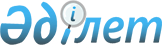 Об утверждении государственного образовательного заказа на дошкольное воспитание и обучение, размера родительской платы
					
			Утративший силу
			
			
		
					Постановление акимата Сарыагашского района Южно-Казахстанской области от 24 ноября 2017 года № 459. Зарегистрировано Департаментом юстиции Южно-Казахстанской области 12 декабря 2017 года № 4307. Утратило силу постановлением акимата Сарыагашского района Туркестанской области от 26 июля 2019 года № 284
      Сноска. Утратило силу постановлением акимата Сарыагашского района Туркестанской области от 26.07.2019 № 284 (вводится в действие после дня его первого официального опубликования).
      В соответствии с пунктом 2 статьи 31 Закона Республики Казахстан от 23 января 2001 года "О местном государственном управлении и самоуправлении в Республике Казахстан" и Закона Республики Казахстан от 5 июля 2017 года "О внесении изменений и дополнений в некоторые законодательные акты Республики Казахстан по вопросам Государственной образовательной накопительной системы", акимат Сарыагашского района ПОСТАНОВЛЯЕТ:
      1. Утвердить:
      1) государственный образовательный заказ на дошкольное воспитание и обучение согласно приложению 1 к настоящему постановлению;
      2) размер родительской платы согласно приложению 2 к настоящему постановлению.
      2. Признать утратившим силу постановление акимата Сарыагашского района от 19 мая 2017 года № 179 "Об утверждении государственного образовательного заказа на дошкольное воспитание и обучение, размер подушевого финансирования и родительской платы" (зарегистрировано в Реестре государственной регистрации нормативных правовых актов за № 4116, опубликовано 16 июня 2017 года в газете "Сарыагаш" и в Эталонном контрольном банке нормативных правовых актов Республики Казахстан в электронном виде 15 июня 2017 года).
      3. Государственному учреждению "Аппарат акима Сарыагашского района" в установленном законодательством Республики Казахстан порядке обеспечить:
      1) государственную регистрацию настоящего постановления в территориальном органе юстиции;
      2) в течение десяти календарных дней со дня государственной регистрации настоящего постановления акимата направление его копии в бумажном и электронном виде на казахском и русском языках в Республиканское государственное предприятие на праве хозяйственного ведения "Республиканский центр правовой информации" для официального опубликования и включения в Эталонный контрольный банк нормативных правовых актов Республики Казахстан;
      3) в течение десяти календарных дней после государственной регистрации настоящего постановления направление его копии на официальное опубликование в периодические печатные издания, распространяемых на территории Сарыагашского района;
      4) размещение настоящего постановления на интернет-ресурсе акимата Сарыагашского района после его официального опубликования.
      4. Контроль за исполнением настоящего постановления возложить на заместителя акима района К. Кыстаубаева.
      5. Настоящее постановление вводится в действие после дня его первого официального опубликования. Государственный образовательный заказ на дошкольное воспитание и обучение Размер родительской платы
      Примечание: Затраты на одного ребенка на 1 день в зависимости от возраста. Рассчитан на фактические рабочие дни.
					© 2012. РГП на ПХВ «Институт законодательства и правовой информации Республики Казахстан» Министерства юстиции Республики Казахстан
				
      Аким района

К. Абдуалиев
Приложение 1 к постановлению
акимата Сарыагашского района
от 24 ноября 2017 года № 459
Количество мест в дошкольных организациях
Из них
Из них
Количество мест в дошкольных организациях
за счет средств республиканского бюджета
за счет средств местного бюджета
19194
19039
155Приложение 2 к постановлению
акимата Сарыагашского района
от 24 ноября 2017 года № 459
Всего:
Расходы на одного ребенка в день до 3 лет (не более), тенге
Расходы на одного ребенка в день от 3 до 7 лет (не более), тенге
Всего:
331,06
398,78